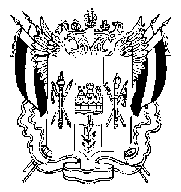 СОБРАНИЕ  ДЕПУТАТОВ РЕМОНТНЕНСКОГО СЕЛЬСКОГО ПОСЕЛЕНИЯРЕМОНТНЕНСКОГО РАЙОНА РОСТОВСКОЙ ОБЛАСТИ РЕШЕНИЕ № 3829. 10. 2013  г.                                                                                                           с. Ремонтное                                            В соответствии со статьей 31 Градостроительного кодекса  Российской Федерации,Уставом Ремонтненского сельского поселения, решения Собрания депутатов Ремонтненского сельского поселения от 14.05.2009 № 9-а «О принятии положения о публичных слушаниях на территории Ремонтненского сельского поселения по вопросам  градостроительной     деятельности», в связи с обращением ФГУП « Российская телевизионная и радиовещательная сеть» от  09.01.2013 г, Собрание Депутатов Ремонтненского сельского поселения.                                   РЕШИЛО:1. Внести в Решение Собрания Депутатов № 103 от 22.08.2012 «Об утверждении Правил землепользования и застройки муниципального образования «Ремонтненское сельское поселение» Ремонтненского района Ростовской областиследующие изменения в «Правила землепользования и застройки Ремонтненского сельского поселения» в статью 29 «Списки видов разрешенного использования земельных участков и объектов капитального строительства по зонам», в Общественно-деловую зону ОД. Зона общественно – деловой застройки. Условно разрешенные виды использования: добавить п. 6 «Объекты инженерно – технического назначения» в период с  29.10.2013 г. по 29.12.2013 г.Уполномочить комиссию по вопросам градостроительной деятельности   провести организацию проведения публичных слушаний, сбор предложений и замечаний, касающихся нормативного правового акта для включения их в протокол публичных слушаний.Местом для проведения собрания жителей сельского поселения определить  Администрацию Ремонтненского сельского поселения. Провести собрание жителей Ремонтненского сельского поселения 27. 11. 2013 в 10 часов 00 минут.Местом для размещения материала вышеуказанного проекта, в течение всего срока проведения публичных слушаний, определить официальный сайт администрации Ремонтненского сельского поселения в сети «Интернет».Контроль за выполнением настоящего постановления оставляю за собой.Опубликовать данное решение  в районной газете «Рассвет».       Глава Ремонтненского      сельского поселения                                                                         А.Я.Яковенко О внесении изменений в  «Правила землепользования и застройки Ремонтненского сельского поселения»